Elke zin een ander lettertype en  kleur.Lettertypes controleren en namaken.Geef de tekst in onderstaande alinea’s hetzelfde lettertype, Tekengrootte, B, I, U en Kleurvolgens de volgorde van onderstaande 4 handelingen 1. Controleren. (Klik in het voorbeeld om te kijken welk lettertype is gebruikt)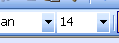 2. Gegevens opschrijven of onthouden. (alles wat oplicht in de werkbalk)3. Opdracht zin selecteren. (Selecteer de hele zin)4. Uitvoeren in de werkbalk. (de gewenste knopjes aanklikken) Klik altijd de vensters op het Vtje open. Opdracht:		Fietsen langs Hollandse molensVoorbeeld:	Fietsen langs Hollandse molensOpdracht:		Op pad met groene stroomVoorbeeld:	Op pad met groene stroom	Opdracht:		Alle deelnemers aan de molentocht krijgen een routebeschrijving meeVoorbeeld:	Alle deelnemers aan de molentocht krijgen een routebeschrijving mee.Opdracht:		De trip is circa 40 km lang en leidt door het prachtige landschapVoorbeeld:	De trip is circa 40 km lang en leidt door het prachtige landschapOpdracht:		U fietst langs fraaie locaties als de Sahara met een bijzondere plantengroeiVoorbeeld:	U fietst langs fraaie locaties als de Sahara met een bijzondere plantengroei